در جدیدترین رتبه‌بندی موضوعی شانگهای در سال۲۰۲۱ صورت گرفت؛درخشش دانشگاه بین‌المللی امام خمینی(ره) در رشته مهندسی مکانیک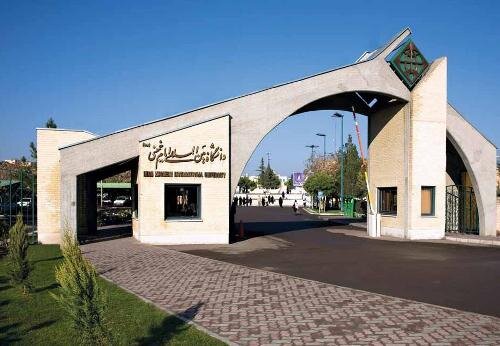 ؛ در این فهرست همانند سال ۲۰۲۰، تعداد ۱۶دانشگاه از ایران در  این فهرست حضور دارند که به ترتیب دانشگاه آزاد اسلامی (۴۳)، صنعتی نوشیروانی بابل (۷۶-۱۰۰)، دانشگاه تهران (۱۰۱-۱۵۰)، صنعتی امیرکبیر و فردوسی مشهد (۱۵۱-۲۰۰)، دانشگاه بین‌المللی امام خمینی، علم و صنعت ایران، صنعتی شاهرود، صنعتی شریف، تربیت مدرس، دانشگاه کاشان، گیلان و تبریز (۲۰۱-۳۰۰)، صنعتی اصفهان، صنعتی خواجه نصیرالدین طوسی، دانشگاه سمنان (۳۰۱-۴۰۰) در جمع ۴۰۰دانشگاه برتر این حوزه قرار گرفتند.نظام رتبه‌بندی شانگهای در سال ۲۰۲۱ میلادی برای پنجمین سال، رتبه‌بندی موضوعی دانشگاه‌های برتر دنیا را منتشر کرد که بر اساس آن ۳۴دانشگاه ایرانی در این رتبه‌بندی حضور دارند.دکتر محمد جواد دهقانی، رییس موسسه استنادی علوم (ISC) و پایش علم و فناوری در خصوص این رتبه بندی گفت:: رتبه‌بندی موضوعی شانگهای در سال ۲۰۲۱ در قالب ۵حوزه کلی شامل حوزه مهندسی (۲۲رشته)، حوزه علوم پایه (۸رشته)، حوزه علوم زیستی (۴رشته)، حوزه علوم پزشکی (۶رشته) و حوزه علوم اجتماعی (۱۴رشته) صورت گرفته است. اسامی بیش از ۱۸۰۰ دانشگاه از بین 4هزار دانشگاه و از ۹۳ کشور جهان در فهرست نهایی این رتبه‌بندی قرار گرفتند.او ضمن اعلام آمار تعداد دانشگاه‌های ایرانی در این رتبه‌بندی گفت: از ایران ۳۴دانشگاه در این رتبه‌بندی حضور دارند که عبارتند از دانشگاه آزاد اسلامی، دانشگاه باهنر کرمان، دانشگاه بین المللی امام خمینی، دانشگاه تبریز، دانشگاه تربیت مدرس، دانشگاه تهران، دانشگاه سمنان، دانشگاه شیراز، دانشگاه صنعتی اصفهان، دانشگاه صنعتی امیرکبیر، دانشگاه صنعتی خواجه نصیرالدین طوسی، دانشگاه صنعتی سهند، دانشگاه صنعتی شاهرود، دانشگاه صنعتی شریف، دانشگاه صنعتی شیراز، دانشگاه صنعتی نوشیروانی بابل، دانشگاه علم و صنعت ایران، دانشگاه علوم پزشکی اصفهان، دانشگاه علوم پزشکی ایران، دانشگاه علوم پزشکی بقیه‌الله، دانشگاه علوم پزشکی تبریز، دانشگاه علوم پزشکی تهران، دانشگاه علوم پزشکی جندی شاپور اهواز، دانشگاه علوم پزشکی شهید بهشتی، دانشگاه علوم پزشکی شیراز، دانشگاه علوم پزشکی کرمان، دانشگاه علوم پزشکی کرمانشاه، دانشگاه علوم پزشکی مازندران، دانشگاه علوم پزشکی مشهد، دانشگاه فردوسی مشهد، دانشگاه کاشان، دانشگاه کردستان، دانشگاه گیلان و دانشگاه یاسوج.دهقانی خاطرنشان کرد: تنها دانشگاه‌هایی می‌توانند در این حوزه‌ها مورد ارزیابی قرار گیرند که از حداقل تعداد تولیدات علمی در بازه زمانی ۲۰۱۹-۲۰۱۵ در پایگاه وب آو ساینس برخودار بوده‌اند. این حد آستانه در رشته‌های مختلف متفاوت است. شانگهای در سال ۲۰۲۱ از ۵شاخص به شرح جدول زیر جهت ارزیابی و رتبه‌بندی دانشگاه‌های برتر دنیا بهره گرفته است. وزن هر کدام از این شاخص‌ها متناسب با هر رشته تغییر می‌کند